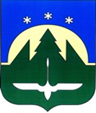 Городской округ Ханты-МансийскХанты-Мансийского автономного округа – ЮгрыДУМА ГОРОДА ХАНТЫ-МАНСИЙСКАРЕШЕНИЕ№ 359-VI РД						 Принято27 сентября 2019 годаО внесении изменений в Решение Думы города Ханты-Мансийска              от 28 октября 2005 года № 116
«О земельном налоге»Рассмотрев проект изменений в Решение Думы города
Ханты-Мансийска от 28 октября 2005 года № 116 «О земельном налоге»
(в редакции решений Думы города Ханты-Мансийска от 23 июня 2006 года             № 62, от 30 ноября 2007 года № 407, от 31 октября 2008 года № 643,
от 19 декабря 2008 года № 704, от 25 сентября 2009 года № 833,
от 29 октября 2010 года № 1049, от 20 декабря 2013 года № 459-V РД,
от 31 октября 2014 года № 560-V РД, от 30 октября 2015 года № 712-V РД,                 от 28 апреля 2017 года № 122-VI РД, от 28 сентября 2018 № 285-VI РД), руководствуясь частью 1 статьи 69 Устава города Ханты-Мансийска,Дума города Ханты-Мансийска РЕШИЛА:1.Внести в Решение Думы города Ханты-Мансийска
от 28 октября 2005 года № 116 «О земельном налоге» следующие изменения: 1.1. Абзац второй подпункта 2 пункта 2 изложить в следующей редакции:«- не используемых в предпринимательской деятельности, приобретенных (предоставленных) для ведения личного подсобного хозяйства, садоводства или огородничества, а также земельных участков общего назначения, предусмотренных Федеральным законом от 29 июля 2017 года              № 217-ФЗ «О ведении гражданами садоводства и огородничества для собственных нужд и о внесении изменений в отдельные законодательные акты Российской Федерации»;»;1.2.Абзац третий подпункта 3.1 пункта 3 изложить в следующей редакции: «2) налог, подлежащий уплате в бюджет по итогам налогового периода, уплачивается не позднее 10 февраля года, следующего за истекшим налоговым периодом.».1.3.В пункте 5:1) подпункт 5.4 изложить в следующей редакции:«5.4.Освобождаются от уплаты земельного налога в размере 100% социально ориентированные некоммерческие организации, состоящие                       в Реестре социально ориентированных некоммерческих организаций                             в соответствии с постановлением Администрации города Ханты-Мансийска                 от 15 марта 2017 года № 180 «О Реестре социально ориентированных некоммерческих организаций», в отношении земельных участков, используемых ими для осуществления видов деятельности, предусмотренных пунктом 1 статьи 31.1 Федерального закона от 12 января 1996 года № 7-ФЗ                    «О некоммерческих организациях».»;2) дополнить подпунктом 5.5 следующего содержания:«5.5.Если налогоплательщик, имеющий право на льготу, обладает несколькими земельными участками на территории города 
Ханты-Мансийска, льгота может применяться только в отношении одного земельного участка. При этом налогоплательщик должен самостоятельно определить, в отношении какого земельного участка будет применяться льгота.».2.Настоящее решение вступает в силу с 1 января 2020 года, но не ранее чем по истечении одного месяца со дня его официального опубликования,              за исключением подпункта 1.2 пункта 1, который вступает в силу с 1 января 2021 года.Председатель                                                              ГлаваДумы города Ханты-Мансийска                            города Ханты-Мансийска________________К.Л. Пенчуков                            ______________М.П. РяшинПодписано                                                                    Подписано27 сентября 2019 года                                                27 сентября 2019 года